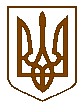 Білокриницька сільська радаРівненського району Рівненської області(восьма чергова сесія восьмого скликання)РІШЕННЯ21 вересня 2021 року 									№ 443 Про перейменування господарсько-земельного відділу Білокриницької сільської ради Відповідно  до  статей  25, 26  Закону  України  «Про  місцеве  самоврядування  в  Україні», рішення сесії Білокриницької сільської ради №15 від 09.12.2021 року «Про затвердження структури виконавчих органів ради, загальної чисельності апарату ради та виконавчих органів Білокриницької сільської ради на 2021 рік»  та  заслухавши  інформацію  сільського голови,  сільська  рада, за погодженням з постійними комісіями, сільська радаВ И Р І Ш И Л А:Перейменувати господарсько-земельний відділ Білокриницької сільської ради у відділ земельних відносин, архітектури, житлово-комунального господарства та цивільного захисту населення Білокриницької сільської ради.Контроль за виконанням цього рішення покласти на постійну комісію з питань комісія з питань архітектури, містобудування, землекористування та екологічної політики.Сільський голова 							Тетяна ГОНЧАРУК